Plán činnosti na měsíc  ŘÍJEN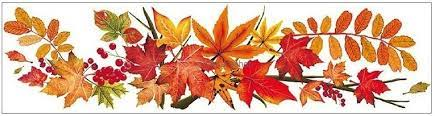 4. 10.  od 8:00 do 10:00 … 3. třída	od 9:00 do 11:00 …1. třída                        Projekt Mezigenerační spolupráce5. 10.  od 8:00 do 10:00 … 5. třída               návštěva žáků s prarodiči ve valašské dědině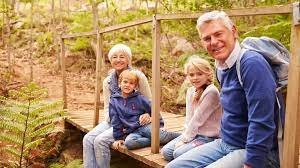 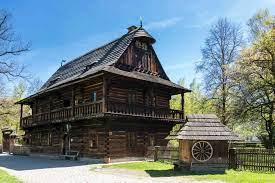 	od 9:00 do 11:00 … 2. třída	od 10:00 do 12:00 … 4. třída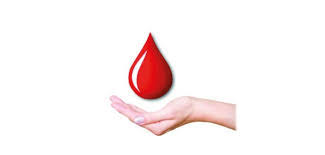 19. a 20. 10. vystoupení vybraných žáků při předávání ocenění „Dárce krve“         v budově městského úřaduV průběhu měsíce října, v rámci hodin tělesné výchovy, půjdou žáci se svými vyučujícími od 10:00 – 11:30 pouštět draky - bližší informace budou mít žáci  včas ve sdělníčku. Třídnická hodina - 1. třída: Já a moji kamarádi, hygienické návyky, tísňová volání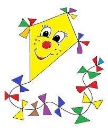                                  2. třída: Jak spolu mluvíme                                 3. třída: Zdravé myšlenky, zdravé vztahy                                 4. třída: Můžu se stát hrdinou? – Moje vzory, úspěch, neúspěch                                 5. třída: Dítě na cestě k dospělosti - Od dětství k dospělostiAdaptace dětí v 1. třídě Projekt Mezigenerační spolupráce … ke konci měsíce října společné sázení stromků.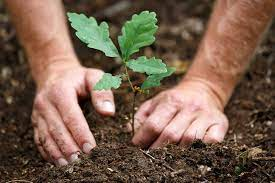 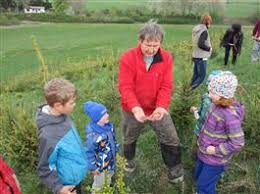 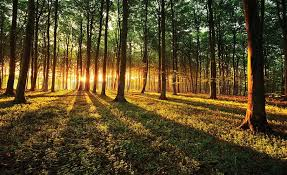 27. a 29. 10. mají žáci podzimní prázdniny, není v provozu ŠD a ŠJ                                28. 10.  - státní svátek…Den vzniku samostatného Československého státu.